Parents/Guardians Welcome aboard the Journey to the Bee!                                      SAVE THE DATES The following is a tentative schedule to help prepare the participants for game day.  As many of the willing participants may have little experience with the intensity, rules or protocol of a spelling bee competition, the Community Bee will offer 2-3 practice runs to help build our participants confidence. A fun night/movie night will be provided the week before the Bee. Please stay tuned to the website and emails from FQCSI for updates/changes to this agenda. The dates will stay the same, however the TIMES & LOCATIONS will be hashed out as we have an accurate count of participants.
5 Oct 19 													  		      Participants/Family Meet & Greet 	                                                                                                                                            Shady Grove 16443 Plank Road, Baker LA                                                                                                    Time: TBD18 Oct 19                                     Practice Run (1)                                                                                                             Baker Civic Center Groom Road Baker LA                                                                                                                  6:30p26 Oct 19                                    Practice Run (2)                                                                                                                            venue: TBD2 Nov 19                                      Practice Run (3)                                                                                                                           venue: TBD9 Nov 19                                           Movie Night 							                                              Shady Grove											    Time: TBD16 Nov 19            									                                                                                           BEE DAY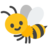                                                        Shady Grove                                    DRAFT BEE DAY AGENDA 				8:00 am – 11:00 am                     5th Grade Competition to be held in the a.m.					LUNCH1:00 pm – 4:00 pm                      8th Grade Competition to be held in the p.m.Check in may be required 1 hour before competition START time, for placement and accountability of contestants.